План урока по МатематикеПриложение 1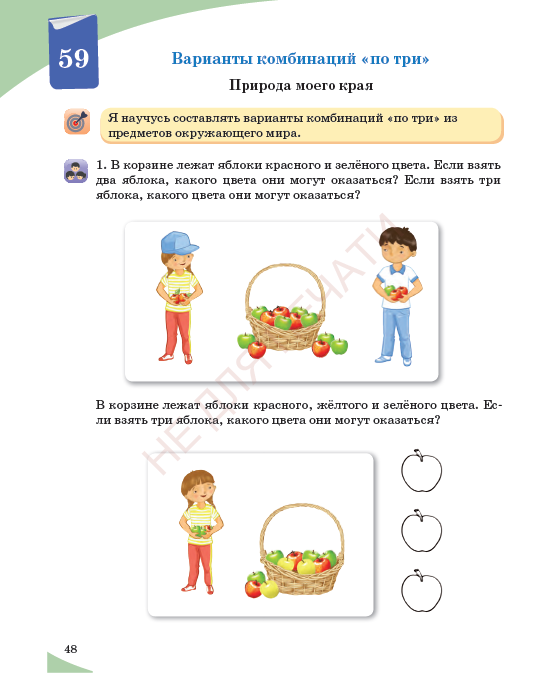 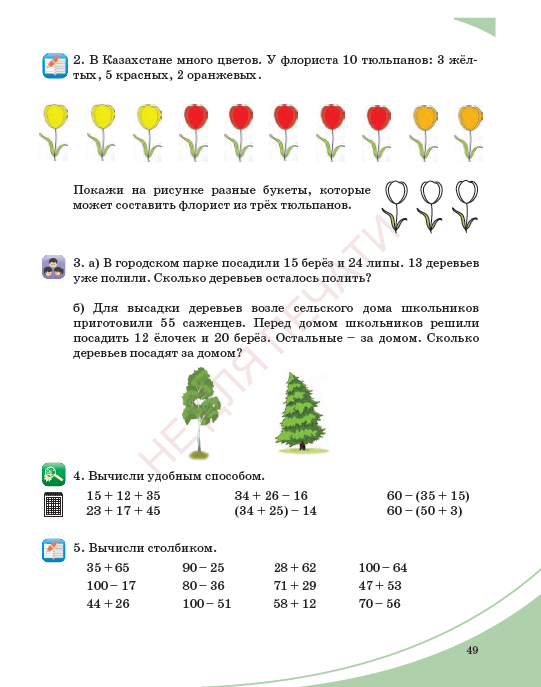 Раздел долгосрочного планирования: 2 С  Обозначение множества и его элемента. Знаки и Раздел долгосрочного планирования: 2 С  Обозначение множества и его элемента. Знаки и Школа:  ГУ СОПШЭН №36 города ПавлодараШкола:  ГУ СОПШЭН №36 города ПавлодараДата (четверть): 4 декабря Дата (четверть): 4 декабря ФИО учителя:Береснева Ольга ЮрьевнаФИО учителя:Береснева Ольга Юрьевнакласс: 2класс: 2Участвовали: 27Не участвовали:0Тема урока (подраздел)Тема урока (подраздел)4.4 Комбинации объектов4.4 Комбинации объектовЦели обучения, достигаемые на этом уроке   (Ссылка на учебный план)2.4.4.1Составлять варианты комбинаций «по три» из предметов окружающего мира2.5.2.2 Использовать заглавные буквы латинского алфавита для обозначения множества, его элементов - строчные буквы, принадлежности и непринадлежности элемента множеству знаки и 2.4.4.1Составлять варианты комбинаций «по три» из предметов окружающего мира2.5.2.2 Использовать заглавные буквы латинского алфавита для обозначения множества, его элементов - строчные буквы, принадлежности и непринадлежности элемента множеству знаки и 2.4.4.1Составлять варианты комбинаций «по три» из предметов окружающего мира2.5.2.2 Использовать заглавные буквы латинского алфавита для обозначения множества, его элементов - строчные буквы, принадлежности и непринадлежности элемента множеству знаки и Цель урокаВсе:- составлятьварианты комбинаций «по три» из предметов окружающего мира-раскрашивать упорядоченно комбинации без повторения- называть буквами латинского алфавита элементы множестваБольшинство:- прокомментировать варианты комбинаций «по три» из предметов окружающего мираНекоторые:- составлять задачи на нахождение вариантов комбинаций «по три»используя дерево возможностейВсе:- составлятьварианты комбинаций «по три» из предметов окружающего мира-раскрашивать упорядоченно комбинации без повторения- называть буквами латинского алфавита элементы множестваБольшинство:- прокомментировать варианты комбинаций «по три» из предметов окружающего мираНекоторые:- составлять задачи на нахождение вариантов комбинаций «по три»используя дерево возможностейВсе:- составлятьварианты комбинаций «по три» из предметов окружающего мира-раскрашивать упорядоченно комбинации без повторения- называть буквами латинского алфавита элементы множестваБольшинство:- прокомментировать варианты комбинаций «по три» из предметов окружающего мираНекоторые:- составлять задачи на нахождение вариантов комбинаций «по три»используя дерево возможностейКритерии оцениванияСоставляет варианты комбинаций «по три» из предметов окружающего мираСоставляет варианты комбинаций «по три» из предметов окружающего мираСоставляет варианты комбинаций «по три» из предметов окружающего мираЯзыковые задачиОбоснование вариантов комбинаций,  с доказательством своей точки зренияСловарный запас и термины: Комбинации, варианты, окружающий мирСочетания, используемые для диалога и письма: - Что такое варианты комбинаций?- Что можно использовать при составлении задач на нахождение вариантов комбинаций «по три» из предметов окружающего мира?Обоснование вариантов комбинаций,  с доказательством своей точки зренияСловарный запас и термины: Комбинации, варианты, окружающий мирСочетания, используемые для диалога и письма: - Что такое варианты комбинаций?- Что можно использовать при составлении задач на нахождение вариантов комбинаций «по три» из предметов окружающего мира?Обоснование вариантов комбинаций,  с доказательством своей точки зренияСловарный запас и термины: Комбинации, варианты, окружающий мирСочетания, используемые для диалога и письма: - Что такое варианты комбинаций?- Что можно использовать при составлении задач на нахождение вариантов комбинаций «по три» из предметов окружающего мира?Воспитание ценностей  ОткрытостьУважениеСотрудничествоОткрытостьУважениеСотрудничествоОткрытостьУважениеСотрудничествоМежпредметная связьпознание мира, естествознаниепознание мира, естествознаниепознание мира, естествознаниеПредыдущие знанияУмеют составлять и обозначать множества и его элементыУмеют составлять и обозначать множества и его элементыУмеют составлять и обозначать множества и его элементыХод урокаХод урокаХод урокаХод урокаХод урокаЗапланированные этапы урокаВиды упражнений, запланированных на урок:  Виды упражнений, запланированных на урок:  Виды упражнений, запланированных на урок:  РесурсыНачало урокаСоздание положительного эмоционального настроя.Математика повсюду-Глазом только поведешьИ примеров сразу уймуТы вокруг себя найдешь.Учитель достает пирамидку и 3 кольца разного цвета (оранжевый, фиолетовый, желтый), и по одному одевает на конус. А теперь Вы предложите варианты расположения цветов в пирамидке (фиксация вариантов на доске)?Как вы думаете ребята, какова сегодня тема нашего урока?Комбинация предметов.Чему мы научимся на уроке?Составлять варианты комбинаций «по три» из предметов окружающего мира. А что такое окружающий мир в вашем понимании?Создание положительного эмоционального настроя.Математика повсюду-Глазом только поведешьИ примеров сразу уймуТы вокруг себя найдешь.Учитель достает пирамидку и 3 кольца разного цвета (оранжевый, фиолетовый, желтый), и по одному одевает на конус. А теперь Вы предложите варианты расположения цветов в пирамидке (фиксация вариантов на доске)?Как вы думаете ребята, какова сегодня тема нашего урока?Комбинация предметов.Чему мы научимся на уроке?Составлять варианты комбинаций «по три» из предметов окружающего мира. А что такое окружающий мир в вашем понимании?Создание положительного эмоционального настроя.Математика повсюду-Глазом только поведешьИ примеров сразу уймуТы вокруг себя найдешь.Учитель достает пирамидку и 3 кольца разного цвета (оранжевый, фиолетовый, желтый), и по одному одевает на конус. А теперь Вы предложите варианты расположения цветов в пирамидке (фиксация вариантов на доске)?Как вы думаете ребята, какова сегодня тема нашего урока?Комбинация предметов.Чему мы научимся на уроке?Составлять варианты комбинаций «по три» из предметов окружающего мира. А что такое окружающий мир в вашем понимании?https://znanija.com/task/25340077Середина урокаТеперь необходимо вам открыть учебники на с. 48 и ознакомиться с упражнением №1. Возьмите яблоки 4 зеленых, 2 красных.  Вам необходимо методом переборасоставитьвсе возможные варианты. А результаты отразить в листе ответа.Далее озвучиваем все возможные варианты комбинаций.Скажите мне, пожалуйста, могут ли быть все яблоки красного цвета. Почему?А теперь предлагаю вам выполнить самостоятельно упражнение №2 из учебника на странице 49.Задание выполняем вдвоем с соседом по парте. Вам  необходимо собрать букет маме на 8 Марта из 3 цветков, используя при этом разное количество цветов разного цвета 3 желтых, 5 красных, 2 оранжевых. Результаты заносят в лист ответа. Варианты получившихся комбинаций проверяется по ключу, который вывешивается на доску.Могут ли тюльпаны быть все одного цвета? Какого? А почему не могут быть все оранжевого цвета?Задания для работы в группахЗадание 1Каждому ученику выдается карточка с определенным утверждением.Необходимо:1) Опросить своих одноклассников и заполнить строки в таблице2) Объединится в группы 3) Обосновать свой выборСкажите мне, пожалуйста, есть ли дети, которые подходят к 2 группам? Почему? Таким образом,  учащиеся смогли провести опрос и объединились в различные группы по общему признаку, который смогли обосновать, в связи с эти физминутка не проводится.Задание 2Каждой группе раздаются карточки с заданиями и листы для ответов. Вам необходимо составить варианты комбинаций «по три» и объяснить свой выбор.Используя цветные карандаши (синий, красный, желтый), необходимо раскрасить 3 лепестка на всех тюльпанах так, чтобы порядок  цветов не повторялся.Обоснуйте свой выбор вариантов комбинации.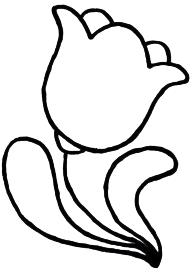 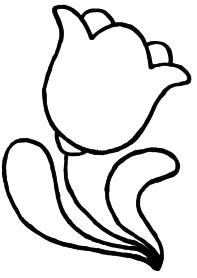 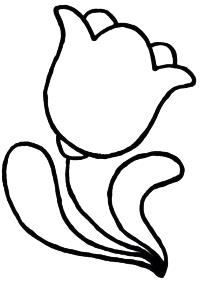 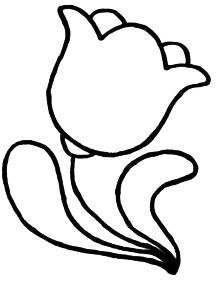 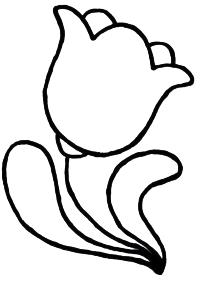 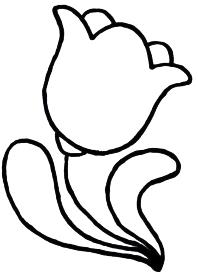 Давайте обозначим наши лепестки буквами латинского алфавита (a, b, c, d, e, f).Таким образом, можно сделать вывод, что каждый элемент множества может иметь свое название или букву. Решение задач с комбинацией вариантов «по три» осуществляется методом перебора.Задание 31) Составьте свой обед из предложенных вариантов блюд, варианты необходимо отразить на девере возможностей (карточка)1 – суп, каша, салат2 – плов, бигус, пельмениВарианты комбинаций отражает на листе ответа.2) Обоснуйте свой выбор вариантов комбинации.Даю вам 5 минут на выполнение данного задания, варианты комбинаций необходимо отразить в листе ответа. Все время прошло, теперь передайте свои листы ответа вдругу группу для  осуществления взаимопроверки. Проверяющий должен поставить ˅ в соседнем столбце, если такой вариант комбинации существует. А теперь все внимание на доску, где отражен ключ для проверки задания.И вот такое дерево возможностей вы будете использовать в 4 классе.Прежде чем, мы проведем формативное оценивание давайте повторим, что мы новое узнали на сегодняшнем уроке:Какие методы вы использовали для формирования комбинаций «по три»?Что имеет каждый элемент множества?Как построить дерево возможностей?Теперь необходимо вам открыть учебники на с. 48 и ознакомиться с упражнением №1. Возьмите яблоки 4 зеленых, 2 красных.  Вам необходимо методом переборасоставитьвсе возможные варианты. А результаты отразить в листе ответа.Далее озвучиваем все возможные варианты комбинаций.Скажите мне, пожалуйста, могут ли быть все яблоки красного цвета. Почему?А теперь предлагаю вам выполнить самостоятельно упражнение №2 из учебника на странице 49.Задание выполняем вдвоем с соседом по парте. Вам  необходимо собрать букет маме на 8 Марта из 3 цветков, используя при этом разное количество цветов разного цвета 3 желтых, 5 красных, 2 оранжевых. Результаты заносят в лист ответа. Варианты получившихся комбинаций проверяется по ключу, который вывешивается на доску.Могут ли тюльпаны быть все одного цвета? Какого? А почему не могут быть все оранжевого цвета?Задания для работы в группахЗадание 1Каждому ученику выдается карточка с определенным утверждением.Необходимо:1) Опросить своих одноклассников и заполнить строки в таблице2) Объединится в группы 3) Обосновать свой выборСкажите мне, пожалуйста, есть ли дети, которые подходят к 2 группам? Почему? Таким образом,  учащиеся смогли провести опрос и объединились в различные группы по общему признаку, который смогли обосновать, в связи с эти физминутка не проводится.Задание 2Каждой группе раздаются карточки с заданиями и листы для ответов. Вам необходимо составить варианты комбинаций «по три» и объяснить свой выбор.Используя цветные карандаши (синий, красный, желтый), необходимо раскрасить 3 лепестка на всех тюльпанах так, чтобы порядок  цветов не повторялся.Обоснуйте свой выбор вариантов комбинации.Давайте обозначим наши лепестки буквами латинского алфавита (a, b, c, d, e, f).Таким образом, можно сделать вывод, что каждый элемент множества может иметь свое название или букву. Решение задач с комбинацией вариантов «по три» осуществляется методом перебора.Задание 31) Составьте свой обед из предложенных вариантов блюд, варианты необходимо отразить на девере возможностей (карточка)1 – суп, каша, салат2 – плов, бигус, пельмениВарианты комбинаций отражает на листе ответа.2) Обоснуйте свой выбор вариантов комбинации.Даю вам 5 минут на выполнение данного задания, варианты комбинаций необходимо отразить в листе ответа. Все время прошло, теперь передайте свои листы ответа вдругу группу для  осуществления взаимопроверки. Проверяющий должен поставить ˅ в соседнем столбце, если такой вариант комбинации существует. А теперь все внимание на доску, где отражен ключ для проверки задания.И вот такое дерево возможностей вы будете использовать в 4 классе.Прежде чем, мы проведем формативное оценивание давайте повторим, что мы новое узнали на сегодняшнем уроке:Какие методы вы использовали для формирования комбинаций «по три»?Что имеет каждый элемент множества?Как построить дерево возможностей?Теперь необходимо вам открыть учебники на с. 48 и ознакомиться с упражнением №1. Возьмите яблоки 4 зеленых, 2 красных.  Вам необходимо методом переборасоставитьвсе возможные варианты. А результаты отразить в листе ответа.Далее озвучиваем все возможные варианты комбинаций.Скажите мне, пожалуйста, могут ли быть все яблоки красного цвета. Почему?А теперь предлагаю вам выполнить самостоятельно упражнение №2 из учебника на странице 49.Задание выполняем вдвоем с соседом по парте. Вам  необходимо собрать букет маме на 8 Марта из 3 цветков, используя при этом разное количество цветов разного цвета 3 желтых, 5 красных, 2 оранжевых. Результаты заносят в лист ответа. Варианты получившихся комбинаций проверяется по ключу, который вывешивается на доску.Могут ли тюльпаны быть все одного цвета? Какого? А почему не могут быть все оранжевого цвета?Задания для работы в группахЗадание 1Каждому ученику выдается карточка с определенным утверждением.Необходимо:1) Опросить своих одноклассников и заполнить строки в таблице2) Объединится в группы 3) Обосновать свой выборСкажите мне, пожалуйста, есть ли дети, которые подходят к 2 группам? Почему? Таким образом,  учащиеся смогли провести опрос и объединились в различные группы по общему признаку, который смогли обосновать, в связи с эти физминутка не проводится.Задание 2Каждой группе раздаются карточки с заданиями и листы для ответов. Вам необходимо составить варианты комбинаций «по три» и объяснить свой выбор.Используя цветные карандаши (синий, красный, желтый), необходимо раскрасить 3 лепестка на всех тюльпанах так, чтобы порядок  цветов не повторялся.Обоснуйте свой выбор вариантов комбинации.Давайте обозначим наши лепестки буквами латинского алфавита (a, b, c, d, e, f).Таким образом, можно сделать вывод, что каждый элемент множества может иметь свое название или букву. Решение задач с комбинацией вариантов «по три» осуществляется методом перебора.Задание 31) Составьте свой обед из предложенных вариантов блюд, варианты необходимо отразить на девере возможностей (карточка)1 – суп, каша, салат2 – плов, бигус, пельмениВарианты комбинаций отражает на листе ответа.2) Обоснуйте свой выбор вариантов комбинации.Даю вам 5 минут на выполнение данного задания, варианты комбинаций необходимо отразить в листе ответа. Все время прошло, теперь передайте свои листы ответа вдругу группу для  осуществления взаимопроверки. Проверяющий должен поставить ˅ в соседнем столбце, если такой вариант комбинации существует. А теперь все внимание на доску, где отражен ключ для проверки задания.И вот такое дерево возможностей вы будете использовать в 4 классе.Прежде чем, мы проведем формативное оценивание давайте повторим, что мы новое узнали на сегодняшнем уроке:Какие методы вы использовали для формирования комбинаций «по три»?Что имеет каждый элемент множества?Как построить дерево возможностей?Учебник с. 48-49 (Приложение 1)Картинки с яблоками (красное, зеленое) Лист ответаЛист ответаЛист ответаКонец урокаЗадание для ФОПришли гости к  Мухе Цокотухе: Бабочка, жук, светлячок. Рассадите гостей, за столом используя различные варианты комбинаций.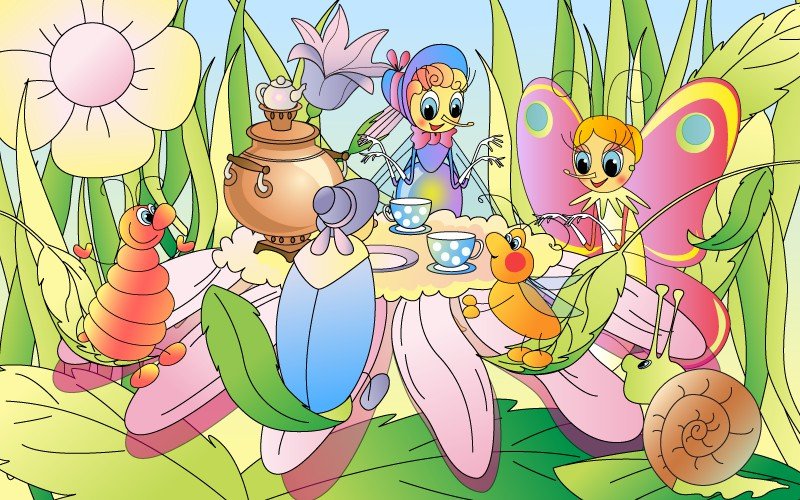 Даю вам 5 минут на выполнение данного задания, варианты комбинаций необходимо отразить в листе ответа. Все время прошло, теперь передвиньте свой лист ответа с лева на право и осуществляем взаимопроверку. Проверяющий должен поставить ˅ в соседнем столбце если такой вариант комбинации существует. А теперь все внимание на доску, где отражен ключ для проверки задания.  Ребята поднимите руки, кто выполнил все 6 заданий. Вы молодцы. Теперь кто выполнил только 4-5 вариантов комбинаций: Вы молодцы, но  Вам необходимо повторить  дома классную работу и решить пример из учебника на с.128 упр. 5. А кто выполни меньше 4 вариантов комбинаций – Вы старались, но Вам необходимо еще раз просмотреть классную работу и выполнить упражнения 5, 7 из учебника на с. 128.Домашнее заданиеВсе:Рабочая тетрадь с. 43Большинство:Составить рассказ, в котором главный герой будет стоять перед выбором вариантов решения Некоторые:Составить рассказ и нарисовать постер,  в котором главный герой будет стоять перед выбором вариантов решенияЗадание для ФОПришли гости к  Мухе Цокотухе: Бабочка, жук, светлячок. Рассадите гостей, за столом используя различные варианты комбинаций.Даю вам 5 минут на выполнение данного задания, варианты комбинаций необходимо отразить в листе ответа. Все время прошло, теперь передвиньте свой лист ответа с лева на право и осуществляем взаимопроверку. Проверяющий должен поставить ˅ в соседнем столбце если такой вариант комбинации существует. А теперь все внимание на доску, где отражен ключ для проверки задания.  Ребята поднимите руки, кто выполнил все 6 заданий. Вы молодцы. Теперь кто выполнил только 4-5 вариантов комбинаций: Вы молодцы, но  Вам необходимо повторить  дома классную работу и решить пример из учебника на с.128 упр. 5. А кто выполни меньше 4 вариантов комбинаций – Вы старались, но Вам необходимо еще раз просмотреть классную работу и выполнить упражнения 5, 7 из учебника на с. 128.Домашнее заданиеВсе:Рабочая тетрадь с. 43Большинство:Составить рассказ, в котором главный герой будет стоять перед выбором вариантов решения Некоторые:Составить рассказ и нарисовать постер,  в котором главный герой будет стоять перед выбором вариантов решенияЗадание для ФОПришли гости к  Мухе Цокотухе: Бабочка, жук, светлячок. Рассадите гостей, за столом используя различные варианты комбинаций.Даю вам 5 минут на выполнение данного задания, варианты комбинаций необходимо отразить в листе ответа. Все время прошло, теперь передвиньте свой лист ответа с лева на право и осуществляем взаимопроверку. Проверяющий должен поставить ˅ в соседнем столбце если такой вариант комбинации существует. А теперь все внимание на доску, где отражен ключ для проверки задания.  Ребята поднимите руки, кто выполнил все 6 заданий. Вы молодцы. Теперь кто выполнил только 4-5 вариантов комбинаций: Вы молодцы, но  Вам необходимо повторить  дома классную работу и решить пример из учебника на с.128 упр. 5. А кто выполни меньше 4 вариантов комбинаций – Вы старались, но Вам необходимо еще раз просмотреть классную работу и выполнить упражнения 5, 7 из учебника на с. 128.Домашнее заданиеВсе:Рабочая тетрадь с. 43Большинство:Составить рассказ, в котором главный герой будет стоять перед выбором вариантов решения Некоторые:Составить рассказ и нарисовать постер,  в котором главный герой будет стоять перед выбором вариантов решенияhttps://zabavnik.club/kartinki/562-kartinki-muha-tsokotuhaЛист ответаДифференциация – каким способом вы хотите больше оказывать поддержку? Какие задания вы даете ученикам более способным по сравнению с другими?    Дифференциация – каким способом вы хотите больше оказывать поддержку? Какие задания вы даете ученикам более способным по сравнению с другими?    Оценивание – как Вы планируете проверять уровень усвоения материала учащимися?   Охрана здоровья и соблюдение техники безопасности  
Охрана здоровья и соблюдение техники безопасности  
-работа в группах;-творческое задание;-помощь учащимся при выполнении задания-поддержка со стороны учителяв течении всего урока- выполнение задания «Дерево возможностей»-работа в группах;-творческое задание;-помощь учащимся при выполнении задания-поддержка со стороны учителяв течении всего урока- выполнение задания «Дерево возможностей»Взаимооценивание, оценивание по критериям/дескрипторам.Техники ФО- «Карусель»- ФО при оценивании результатов работы групп.- прием БингоЗадание для ФО в конце урокаУчитель в течение урока следит за осанкой.Учитель в течение урока следит за осанкой.